ANALISA PENERAPAN TAX PLANNING WAJIB PAJAK BADAN DALAM UPAYA OPTIMALISASI PEMENUHAN KEWAJIBAN PERPAJAKAN PADA KOPERASI (STUDI KASUS PADA KOPERASI SIMPAN PINJAM “ARTA PANCA JAYA” KABUPATEN SIDOARJO)SKRIPSI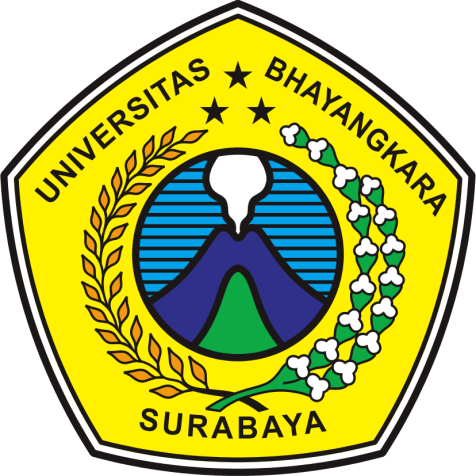 Oleh : DWI WIDAYANTI14023140/FEB/AKFAKULTAS EKONOMIUNIVERSITAS BHAYANGKARA SURABAYA2018 ANALISA PENERAPAN TAX PLANNING WAJIB PAJAK BADAN DALAM UPAYA OPTIMALISASI PEMENUHAN KEWAJIBAN PERPAJAKAN PADA KOPERASI (STUDI KASUS PADA KOPERASI SIMPAN PINJAM “ARTA PANCA JAYA” KABUPATEN SIDOARJO)SKRIPSIDiajukan Untuk Memenuhi Sebagian PersyaratanDalam Memperoleh Gelar Sarjana EkonomiProgram Studi Ekonomi AkuntansiOleh : DWI WIDAYANTI14023140/FEB/AKFAKULTAS EKONOMIUNIVERSITAS BHAYANGKARA SURABAYA2018